Gracious God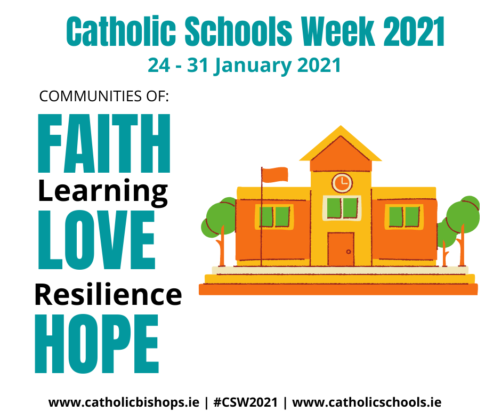 We ask that you send your spirit upon our Catholic School/sHelp all of us, to be,as charitable as St. Brigid, as prophetic as St. Conleth,and as prayerful as St. Laserian.May we use our gifts to help each other.May everyone in our schools be living witnesses  of your love and care for the worldMay our school communities be the places offaith hope and love that you call us to be.		 Amen 